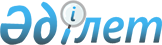 О внесении изменений и дополнения в постановление Правления Национального Банка Республики Казахстан от 11 декабря 2006 года N 129 "Об утверждении Правил осуществления валютных операций в Республике Казахстан"
					
			Утративший силу
			
			
		
					Постановление Правления Национального Банка Республики Казахстан от 25 июня 2007 года № 60. Зарегистрировано в Министерстве юстиции Республики Казахстан 31 июля 2007 года № 4840. Утратило силу постановлением Правления Национального Банка Республики Казахстан от 28 апреля 2012 года № 154

      Сноска. Утратило силу постановлением Правления Национального Банка РК от 28.04.2012 № 154 (вводится в действие с 01.07.2012).      В целях приведения порядка проведения юридическими лицами платежей и переводов денег по валютным операциям, а также порядка регистрации юридическими лицами-резидентами валютных операций в Национальном Банке Республики Казахстан, в соответствие с Законами Республики Казахстан "О Национальных реестрах идентификационных номеров" и "О внесении изменений и дополнений в некоторые законодательные акты Республики Казахстан по вопросам национальных реестров идентификационных номеров" Правление Национального Банка Республики Казахстан  ПОСТАНОВЛЯЕТ : 

      1. В постановление Правления Национального Банка Республики Казахстан от 11 декабря 2006 года  N 129 "Об утверждении Правил осуществления валютных операций в Республике Казахстан" (зарегистрированное в Реестре государственной регистрации нормативных правовых актов под N 4516, опубликованное 02 февраля 2007 года в газетах "Заң газеті" и "Юридическая газета") внести следующие изменения и дополнение: 

      в  Правилах осуществления валютных операций в Республике Казахстан, утвержденных указанным постановлением: 

      подпункт 4) пункта 7 исключить; 

      подпункт 5) пункта 39 исключить; 

      в приложении 5 абзац второй после слов "Код ОКПО __________ РНН __________" дополнить словами "ИИН ________ БИН ________ (при наличии)". 

      2. Настоящее постановление вводится в действие по истечении четырнадцати дней со дня его государственной регистрации в Министерстве юстиции Республики Казахстан. 

      3. Департаменту платежного баланса и валютного регулирования (Дюгай Н.Н.):  

      1) совместно с Юридическим департаментом (Шарипов С.Б.) принять меры к государственной регистрации в Министерстве юстиции Республики Казахстан настоящего постановления; 

      2) в десятидневный срок со дня государственной регистрации в Министерстве юстиции Республики Казахстан настоящего постановления довести его до сведения заинтересованных подразделений центрального аппарата и территориальных филиалов Национального Банка Республики Казахстан, Министерства финансов Республики Казахстан, банков второго уровня и Объединения юридических лиц "Ассоциация финансистов Казахстана". 

      4. Управлению по обеспечению деятельности руководства Национального Банка Республики Казахстан (Терентьев А.Л.) в трехдневный срок со дня получения от Департамента платежного баланса и валютного регулирования (Дюгай Н.Н.) заявки на опубликование принять меры к опубликованию настоящего постановления в средствах массовой информации Республики Казахстан. 

      5. Контроль за исполнением настоящего постановления возложить на заместителя Председателя Национального Банка Республики Казахстан Айманбетову Г.З.       Председатель 

      Национального Банка       "СОГЛАСОВАНО" 

      Агентство Республики Казахстан 

      по регулированию и надзору 

      финансового рынка и 

      финансовых организаций 

      Председатель 

      02 июля 2007 года       "СОГЛАСОВАНО" 

      Агентство Республики 

      Казахстан по статистике 

      Председатель 

      09 июля 2007 года       "СОГЛАСОВАНО" 

      Министерство индустрии и 

      торговли Республики Казахстан 

      И.о. Министра 

      13 июля 2007 года       "СОГЛАСОВАНО" 

      Министерство иностранных дел 

      Республики Казахстан 

      И.о. Министра 

      20 июля 2007 года       "СОГЛАСОВАНО" 

      Министерство финансов  

      Республики Казахстан 

      Министр 

      17 июля 2007 года       "СОГЛАСОВАНО" 

      Министерство экономики  

      и бюджетного планирования 

      Республики Казахстан 

      Заместитель Премьер-Министра 

      Республики Казахстан - Министр 

      13 июля 2007 года 
					© 2012. РГП на ПХВ «Институт законодательства и правовой информации Республики Казахстан» Министерства юстиции Республики Казахстан
				